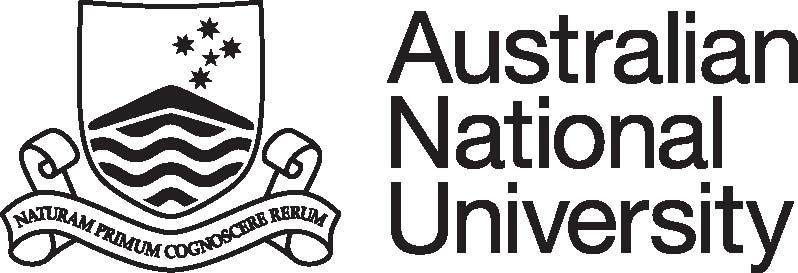 Position DescriptionCollege/Division:College of Arts and Social SciencesFaculty/School/Centre: Research School of Social SciencesDepartment/Unit: ANU Centre for Social Research and MethodsPosition Title: Research FellowClassification:Level BPosition No:Responsible to:Dr Marisa PatersonNumber of positions that report to this role:Delegation(s) Assigned:PURPOSE STATEMENT:The ANU Centre for Gambling Research is seeking to appoint a Research Fellow to work on research projects relating to gambling in Indigenous communities. KEY ACCOUNTABILITY AREAS:Position Dimension & Relationships: The ANU Centre for Gambling Research (CGR) located within the ANU Centre for Social Research and Methods is seeking an early career qualitative researcher who is interested in building a career working to help design, evaluate, and publish policy-relevant research in the social sciences, with particular focus on gambling issues. The position will contribute to research related to Indigenous Australians and gambling in the Northern Territory and New South Wales.The candidate will work closely with the Director of the CGR on two projects specifically relating to gambling in Indigenous communities. The projects require a sound understanding of health promotion principles. The candidate will need to liaise with a wide range of stakeholders, in particular community organisations related to the projects. The candidate will also have the opportunity to work on independent research and be encouraged to collaborate with staff from across the ANU and other institutions.The position is fixed-term for 12-months.Role Statement:Collaborate with academic colleagues to design, evaluate and publish policy-relevant gambling researchSeek/apply for grant funding from a range of sourcesPublish in local and international journals on research findingsConduct qualitative empirical analysisRepresent the ANU at international and national conference and forumsContribute to teaching relevant undergraduate and/or postgraduate coursesWork to build relationships with a broad range of external stakeholders, in particular with government and community sector Contribute to the broader growth and development of the ANU Centre for Gambling Research under the direction of the DirectorComply with all ANU policies and procedures, and in particular those relating to work health and safety and equal opportunityPURPOSE STATEMENT:The ANU Centre for Gambling Research is seeking to appoint a Research Fellow to work on research projects relating to gambling in Indigenous communities. KEY ACCOUNTABILITY AREAS:Position Dimension & Relationships: The ANU Centre for Gambling Research (CGR) located within the ANU Centre for Social Research and Methods is seeking an early career qualitative researcher who is interested in building a career working to help design, evaluate, and publish policy-relevant research in the social sciences, with particular focus on gambling issues. The position will contribute to research related to Indigenous Australians and gambling in the Northern Territory and New South Wales.The candidate will work closely with the Director of the CGR on two projects specifically relating to gambling in Indigenous communities. The projects require a sound understanding of health promotion principles. The candidate will need to liaise with a wide range of stakeholders, in particular community organisations related to the projects. The candidate will also have the opportunity to work on independent research and be encouraged to collaborate with staff from across the ANU and other institutions.The position is fixed-term for 12-months.Role Statement:Collaborate with academic colleagues to design, evaluate and publish policy-relevant gambling researchSeek/apply for grant funding from a range of sourcesPublish in local and international journals on research findingsConduct qualitative empirical analysisRepresent the ANU at international and national conference and forumsContribute to teaching relevant undergraduate and/or postgraduate coursesWork to build relationships with a broad range of external stakeholders, in particular with government and community sector Contribute to the broader growth and development of the ANU Centre for Gambling Research under the direction of the DirectorComply with all ANU policies and procedures, and in particular those relating to work health and safety and equal opportunityPURPOSE STATEMENT:The ANU Centre for Gambling Research is seeking to appoint a Research Fellow to work on research projects relating to gambling in Indigenous communities. KEY ACCOUNTABILITY AREAS:Position Dimension & Relationships: The ANU Centre for Gambling Research (CGR) located within the ANU Centre for Social Research and Methods is seeking an early career qualitative researcher who is interested in building a career working to help design, evaluate, and publish policy-relevant research in the social sciences, with particular focus on gambling issues. The position will contribute to research related to Indigenous Australians and gambling in the Northern Territory and New South Wales.The candidate will work closely with the Director of the CGR on two projects specifically relating to gambling in Indigenous communities. The projects require a sound understanding of health promotion principles. The candidate will need to liaise with a wide range of stakeholders, in particular community organisations related to the projects. The candidate will also have the opportunity to work on independent research and be encouraged to collaborate with staff from across the ANU and other institutions.The position is fixed-term for 12-months.Role Statement:Collaborate with academic colleagues to design, evaluate and publish policy-relevant gambling researchSeek/apply for grant funding from a range of sourcesPublish in local and international journals on research findingsConduct qualitative empirical analysisRepresent the ANU at international and national conference and forumsContribute to teaching relevant undergraduate and/or postgraduate coursesWork to build relationships with a broad range of external stakeholders, in particular with government and community sector Contribute to the broader growth and development of the ANU Centre for Gambling Research under the direction of the DirectorComply with all ANU policies and procedures, and in particular those relating to work health and safety and equal opportunityPURPOSE STATEMENT:The ANU Centre for Gambling Research is seeking to appoint a Research Fellow to work on research projects relating to gambling in Indigenous communities. KEY ACCOUNTABILITY AREAS:Position Dimension & Relationships: The ANU Centre for Gambling Research (CGR) located within the ANU Centre for Social Research and Methods is seeking an early career qualitative researcher who is interested in building a career working to help design, evaluate, and publish policy-relevant research in the social sciences, with particular focus on gambling issues. The position will contribute to research related to Indigenous Australians and gambling in the Northern Territory and New South Wales.The candidate will work closely with the Director of the CGR on two projects specifically relating to gambling in Indigenous communities. The projects require a sound understanding of health promotion principles. The candidate will need to liaise with a wide range of stakeholders, in particular community organisations related to the projects. The candidate will also have the opportunity to work on independent research and be encouraged to collaborate with staff from across the ANU and other institutions.The position is fixed-term for 12-months.Role Statement:Collaborate with academic colleagues to design, evaluate and publish policy-relevant gambling researchSeek/apply for grant funding from a range of sourcesPublish in local and international journals on research findingsConduct qualitative empirical analysisRepresent the ANU at international and national conference and forumsContribute to teaching relevant undergraduate and/or postgraduate coursesWork to build relationships with a broad range of external stakeholders, in particular with government and community sector Contribute to the broader growth and development of the ANU Centre for Gambling Research under the direction of the DirectorComply with all ANU policies and procedures, and in particular those relating to work health and safety and equal opportunitySELECTION CRITERIA:A PhD or equivalent research experience in qualitative social science researchDemonstrated experience of working in Indigenous communities on gambling related projectsCapacity to undertake independent empirical researchKnowledge of the gambling policy environment or demonstrated ability to work in related policy domains Demonstrated capacity to attract research funds Ability to write clearly for an academic and policy audienceAbility to conduct high impact policy relevant research demonstrated understanding of equal opportunity (EO) principles and policies and a commitment to their application in a university context.SELECTION CRITERIA:A PhD or equivalent research experience in qualitative social science researchDemonstrated experience of working in Indigenous communities on gambling related projectsCapacity to undertake independent empirical researchKnowledge of the gambling policy environment or demonstrated ability to work in related policy domains Demonstrated capacity to attract research funds Ability to write clearly for an academic and policy audienceAbility to conduct high impact policy relevant research demonstrated understanding of equal opportunity (EO) principles and policies and a commitment to their application in a university context.SELECTION CRITERIA:A PhD or equivalent research experience in qualitative social science researchDemonstrated experience of working in Indigenous communities on gambling related projectsCapacity to undertake independent empirical researchKnowledge of the gambling policy environment or demonstrated ability to work in related policy domains Demonstrated capacity to attract research funds Ability to write clearly for an academic and policy audienceAbility to conduct high impact policy relevant research demonstrated understanding of equal opportunity (EO) principles and policies and a commitment to their application in a university context.SELECTION CRITERIA:A PhD or equivalent research experience in qualitative social science researchDemonstrated experience of working in Indigenous communities on gambling related projectsCapacity to undertake independent empirical researchKnowledge of the gambling policy environment or demonstrated ability to work in related policy domains Demonstrated capacity to attract research funds Ability to write clearly for an academic and policy audienceAbility to conduct high impact policy relevant research demonstrated understanding of equal opportunity (EO) principles and policies and a commitment to their application in a university context.Supervisor/Delegate Signature: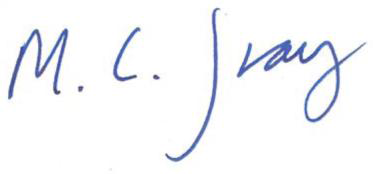 Date:2 December 2019Printed Name:Matthew GrayUni ID:U3887167References:General Staff Classification DescriptorsAcademic Minimum Standards